Publicado en Granada el 14/01/2020 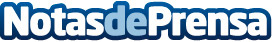 Granada cierra 2019 con récord de visitantes, principalmente nacionales, según el área de Turismo La oficina de información turística municipal informa que en la Navidad de 2019 prestó atención a un 35% más de visitantes que la pasada temporadaDatos de contacto:AGIP858103230Nota de prensa publicada en: https://www.notasdeprensa.es/granada-cierra-2019-con-record-de-visitantes Categorias: Viaje Andalucia Entretenimiento Turismo Oficinas http://www.notasdeprensa.es